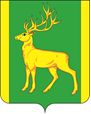 РОССИЙСКАЯ   ФЕДЕРАЦИЯИРКУТСКАЯ ОБЛАСТЬМУНИЦИПАЛЬНОЕ КАЗЕННОЕ УЧРЕЖДЕНИЕ«КОМИТЕТ ПО УПРАВЛЕНИЮ МУНИЦИПАЛЬНЫМ ИМУЩЕСТВОМ И ГРАДОСТРОИТЕЛЬСТВУ АДМИНИСТРАЦИИ МУНИЦИПАЛЬНОГО ОБРАЗОВАНИЯ КУЙТУНСКИЙ РАЙОН»Р А С П О Р Я Ж Е Н И Е             «27» января 2023 г.                        р.п. Куйтун                                    №6О проведении открытого аукциона  в электронной форме на право заключения договоров аренды земельных участковРуководствуясь ст.39.11, ст.39.12 Земельного кодекса Российской Федерации, Уставом муниципального казенного учреждения «Комитет по управлению муниципальным имуществом и градостроительству администрации муниципального образования Куйтунский район»1. Провести торги в форме открытого аукциона на право заключения договоров аренды земельных участков, находящихся на территории муниципального образования Куйтунский район:ЛОТ №1 -  земельный участок с кадастровым номером 38:10:120101:87 из земель населенных пунктов, общей площадью 12 кв.м. Срок аренды – 5 (пять) лет.Местоположение - Иркутская область, Куйтунский район, рабочий поселок Куйтун, автомагистраль "Красноярск-Иркутск", 1560 км+400 м (слева).Целевое назначение земельного участка – размещение рекламной конструкции.Обременения – участок не обременен.Начальная цена арендной платы по договору за 1 (один) год установлена в размере 6708,72 (шесть тысяч семьсот восемь) рублей 72 копейки без НДС. Арендная плата определена в размере 100% от кадастровой стоимости земельного участка.Задаток для участия в аукционе установлен в размере 20% от начальной цены, что составляет   1341,74 (Одна тысяча триста сорок один) рубль 74 копейки.Шаг аукциона установлен в размере 3% от начальной цены, что составляет 201,26 (двести один) рубль 26 копеек.ЛОТ №2 -  земельный участок с кадастровым номером 38:10:120129:121 из земель населенных пунктов, общей площадью 12 кв.м. Срок аренды – 5 (пять) лет.Местоположение - Иркутская область, Куйтунский район, рабочий поселок Куйтун, улица Фрунзе, 33а.Целевое назначение земельного участка – размещение рекламной конструкции.Обременения – участок не обременен.Начальная цена арендной платы по договору за 1 (один) год установлена в размере 6708,72 (шесть тысяч семьсот восемь) рублей 72 копейки без НДС. Арендная плата определена в размере 100% от кадастровой стоимости земельного участка.Задаток для участия в аукционе установлен в размере 20% от начальной цены, что составляет   1341,74 (Одна тысяча триста сорок один) рубль 74 копейки.Шаг аукциона установлен в размере 3% от начальной цены, что составляет 201,26 (двести один) рубль 26 копеек.ЛОТ №3 -  земельный участок с кадастровым номером 38:10:120117:212 из земель населенных пунктов, общей площадью 12 кв.м. Срок аренды – 5 (пять) лет.Местоположение - Иркутская область,  Куйтунский район, рабочий поселок Куйтун, улица Красного Октября, 1563 км+350 м. (слева).Целевое назначение земельного участка – размещение рекламной конструкции.Обременения – участок не обременен.Начальная цена арендной платы по договору за 1 (один) год установлена в размере 6708,72 (шесть тысяч семьсот восемь) рублей 72 копейки без НДС. Арендная плата определена в размере 100% от кадастровой стоимости земельного участка.Задаток для участия в аукционе установлен в размере 20% от начальной цены, что составляет   1341,74 (Одна тысяча триста сорок один) рубль 74 копейки.Шаг аукциона установлен в размере 3% от начальной цены, что составляет 201,26 (двести один) рубль 26 копеек.ЛОТ №4 -  земельный участок с кадастровым номером 38:10:120121:265 из земель населенных пунктов, общей площадью 4 кв.м. Срок аренды – 5 (пять) лет.Местоположение - Российская Федерация, Иркутская область, Куйтунский район, рабочий поселок Куйтун, автомобильная дорога Р-255 "Байкал" 1563 км (справа).Целевое назначение земельного участка – размещение рекламной конструкции.Обременения – участок не обременен.Начальная цена арендной платы по договору за 1 (один) год установлена в размере 2236,24 (две тысячи двести тридцать шесть) рублей 24 копейки без НДС. Арендная плата определена в размере 100% от кадастровой стоимости земельного участка.Задаток для участия в аукционе установлен в размере 20% от начальной цены, что составляет   447,25 (четыреста сорок семь) рублей 25 копеек.Шаг аукциона установлен в размере 3% от начальной цены, что составляет 67,09 (шестьдесят семь) рублей 09 копеек.ЛОТ №5 -  земельный участок с кадастровым номером 38:10:120121:266 из земель населенных пунктов, общей площадью 4 кв.м. Срок аренды – 5 (пять) лет.Местоположение -  Российская Федерация, Иркутская область, Куйтунский район, рабочий поселок Куйтун, автомобильная дорога Р-255 "Байкал" 1562 км + 290м. (справа).Целевое назначение земельного участка – размещение рекламной конструкции.Обременения – участок не обременен.Начальная цена арендной платы по договору за 1 (один) год установлена в размере 2236,24 (две тысячи двести тридцать шесть) рублей 24 копейки без НДС. Арендная плата определена в размере 100% от кадастровой стоимости земельного участка.Задаток для участия в аукционе установлен в размере 20% от начальной цены, что составляет   447,25 (четыреста сорок семь) рублей 25 копеек.Шаг аукциона установлен в размере 3% от начальной цены, что составляет 67,09 (шестьдесят семь) рублей 09 копеек.2. Назначить определение участников аукциона по заключению договоров аренды на земельные участки на 01.03.2023 года в 11 часов 00 минут (местного времени) по адресу: по адресу: 665302, Иркутская область, Куйтунский район, р.п. Куйтун, ул. Карла Маркса, 17, каб. МКУ «КУМИГ по Куйтунскому району», 2-й этаж.3. Назначить дату и время проведения аукциона в электронной форме: 03.03.2023 года в 14 часов 00 минут (местного времени).4. Консультанту МКУ «КУМИГ администрации муниципального образования Куйтунский район» Афанасьевой Д.В. организовать подготовку и публикацию извещения о проведении аукциона на право заключения договоров аренды земельных участков, указанных в пункте 1 настоящего Распоряжения, с приложением проекта договоров аренды земельных участков, на официальном сайте торгов Российской Федерации (www.torgi.gov.ru) и в сетевом издании «Официальный сайт муниципального образования Куйтунский район» в информационно-телекоммуникационной сети «Интернет» куйтунскийрайон.рф. в срок не менее чем за 30 (тридцать) календарных дней до дня проведения аукциона.5. Контроль за исполнением данного распоряжения оставляю за собой.Председатель МКУ «КУМИГ по Куйтунскому району»                                                                                         Ю.М.Пытко